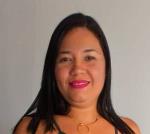 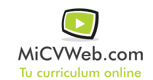 ESTUDIOSTecnico en Sistemas 12/1998Otro no especificadoMANEJO DE HERRAMIENTAS OFIMATICAS. Informática y nuevas tecnologías CENTROS ESPECIALIZADOS DE COLOMBIA. CARTAGOEXPERIENCIA LABORALINSTITUCION EDUCATIVA GABO 10/2006-8/2018
Educacion (Secretariado) Administrativa
Montevideo (Soltero/a)
Atención a clientes, elaboración de documentos, informes estadísticos y oficios, recibo, clasificación, radicación y archivo de documentación, mantener actualizada la existencia de útiles y materiales de consumo de la oficina,  mantener discreción y reserva sobre asuntos tramitados en la dependencia, acatar y llevar a cabo los postulados de la empresa en la realización de funciones y actividades del cargo y cumplir con las demás funciones asignadas por el jefe inmediato.Atención Telefónica y/o Recepción, Auxiliar Administrativo, Digitación y/o Ingreso de Datos Secretariado, atención al público, archivo, digitación de correspondencia, manejo de agenda de rectoría, manejo de sistemas de matrículas y valoraciones, organización de eventos y clausuras, manejo de Excel, Word y Power PointRAQUEL AROCENA 10/0-0/0
Otro no especificado (Otras (No se especifica)) Empleado 
Montevideo Uruguay
Acompañante, higiene personal y suministro de inyectables y medicamentos 
 

Montevideo UruguayInformación adicionalInformación adicionalInformación adicional